Прием заявок осуществляется с 14.10.2014 по 24.10.2014Провести конкурс и отправить бланки с ответами до 20.11.2014г.О заданиях.Олимпиадные задания содержат  15 вопросов с выбором ответа. В каждом предлагаемом задании может быть  один или несколько  верных вариантов ответа, которые необходимо указать с помощью «метки». На проведение олимпиады отводится 45 минут. Награждение.Все участники, без исключения, получат Сертификаты участников, а наиболее отличившиеся по итогам олимпиад  - Дипломы I, II, III степени, ценные подарки и призы. Всем учителям,  задействованным в подготовке и проведении конкурса в школах, будут выданы Благодарственные грамоты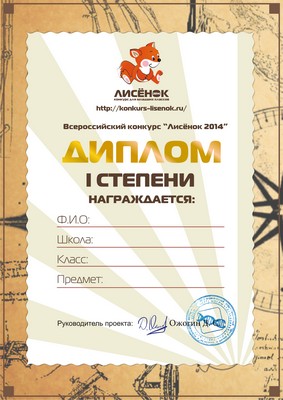 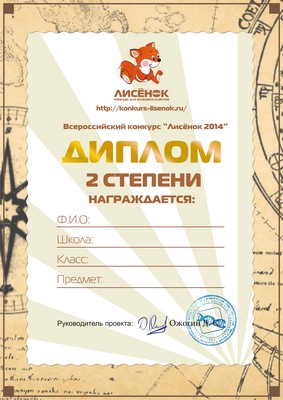 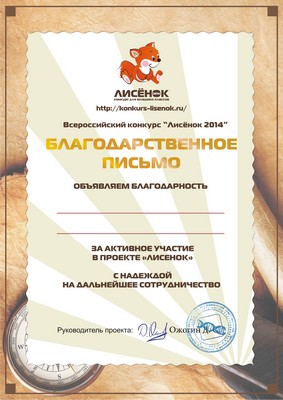 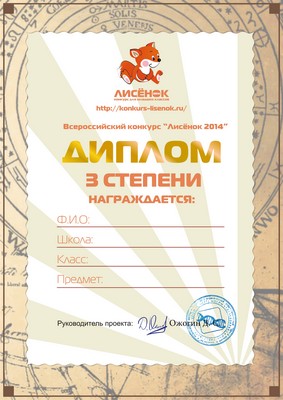 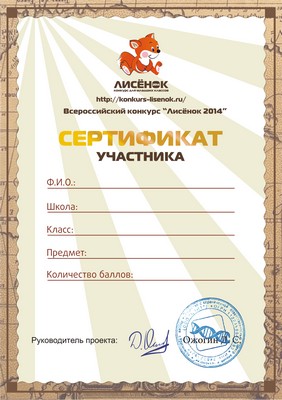 Как принять участие?Чтобы принять участие  в конкурсе «Лисенок», школьному организатору (организаторам) необходимо зарегистрироваться в Личном кабинете и собрать регистрационный взнос. Стоимость организационного взноса составляет 65 рублей за одного участника. Он делится на две части:  60 рублей высылаются в оргкомитет конкурса («Лисенок»), 5 рублей остаются в школе на сопутствующие организационные расходы, телефонные звонки и прочее. Внести организационный взнос необходимо через банк, оплатив взнос по квитанции.После оплаты отсканируйте чек (сканированная копия чека Вам понадобится  для оформления заявки). Заполните анкету участника на нашем сайте  http://konkurs-lisenok.ru в Вашем личном кабинете, предварительно пройдя регистрацию.От уплаты организационного взноса освобождаются участники конкурса из детских домов, домов интернатов,  дети-инвалиды  (при официальном запросе от учреждения).Все наградные документы отправляются в личный кабинет организатора или по почте России (по желанию).Во избежание недоразумений, указывайте, пожалуйста, точные данные об образовательном учреждении.Олимпиады заочные и проводятся в школах в срок, установленный регламентом, который отправляется вместе  с заданиями.Реквизиты для оплаты:

Банк получателя: 
Алтайское отделение №8644 Сбербанка России г. Барнаул
Бийское ОСБ №0153
659300, г. Бийск, ул. Ленина 153
БИК 040173604
КПП 220402001
ИНН 7707083893
ОКПО 02829895, ОКОНХ 96130
ОГРН 1027700132195
Корсчет № 30101810200000000604
Получатель платежа:
ИНН 220420774358
ИП Ожогин Денис Сергеевич
р.с. № 40802810402450003010
Назначение платежа: УЧАСТИЕ 
(Данные реквизиты, во избежание ошибок, лучше распечатать)
Денежный перевод можно сделать через любое отделение Сбербанка, Коммерческого банка или Почты России.Назначение платежа: Участие в конкурсе (школа, населенный пункт)С более подробной информацией, а также правилами участия в конкурсе, Вы можете ознакомиться:Адрес в интернете: http://konkurs-lisenok.ru/E-mail службы поддержки: Наш почтовый адрес: 659304 Алтайский край, город Бийск а/я – 10Наш юридический адрес: Алтайский край, город Бийск, улица Пушкина 188/1Служба поддержки: 8 (913) 222–9-222	8 (3854) 555-336Для удобства оплаты, заполните квитанцию и передайте ее в банк.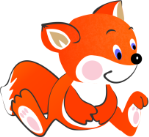 Оргкомитет конкурса «Лисенок» приглашает учащихся  2–6х классов принять участие в Международном конкурсе«Младшая школа»